Heart of Texas Council of GovernmentsExecutive Committee MeetingThursday March 26, 202010:00 AMTelephone Conferencing (605) 475-4333, Access Code 524626#(As approved by the Texas Attorney General)Heart of Texas Council of Governments1514 South New RoadWaco, TexasJudge Don Pool				 	Judge Linda Grant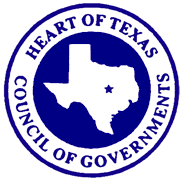     President					   Secretary/Treasurer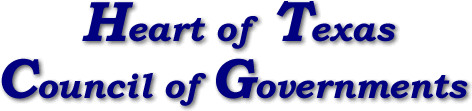 Councilmember Mike Thompson					Russell Devorsky    Vice-President					   Executive DirectorEXECUTIVE COMMITTEE THE STATE OF TEXAS                                                   TO ALL PERSONS INTERESTEDCOUNTY OF MCLENNANNOTICE IS HEREBY GIVEN in accordance with Chapter 551, Texas Government Code, as amended, the Executive Committee of the Heart of Texas Council of Governments will meet on Thursday, the 26th Day of March, 2020, at 10:00 a.m. at the Heart of Texas Council of Governments, 1514 South New Road, Waco, Texas, by “Telephone Conferencing” (605) 475-4333, Access Code 524626# (as approved by the Texas Attorney General) at which time the following subjects will be considered.  AGENDACall to Order and Determination of a QuorumProof of Posting of notice in accordance with Chapter 551, Texas Government Code, as amended, known as the Texas Open Meetings Act.Introduction of GuestsConsideration of and/or action on the following:Approval of the February 27, 2020 meeting minutesNew Business	1.    2021-2022 “Area Plan” for the Area Agency on Aging 2020-2021 Air Quality Contract Consultant Approval FY2011 Juvenile Justice Program Grant Application and Resolution 2020 State Homeland Security Program (SHSP) HOTCOG Regional Projects                     and Approval of Resolutions for the Projects  	C.	Report of the Executive Director and Staff		 1.	Department of Administration			a.  Financial and Personnel Reports		2.	Health & Human Services a.  Department Activities Report 		3.  	Regional Services                   		a. Department Activities Report            	4. 	Executive Director’s ReportV.	Other Reports VI.	Public Comment  VII.	Adjournment	Signed this the 20th Day of March 2020.  Russell DevorskyExecutive Director